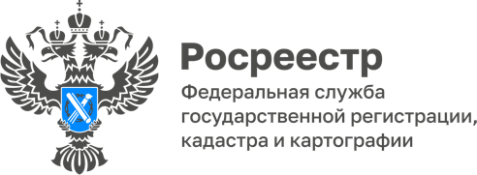 Внесены ли сведения о правах на недвижимость в ЕГРН?Каждому гражданину необходимо знать, имеются ли в Едином государственном реестре недвижимости сведения о правах на его объект.Объект недвижимости может быть поставлен на кадастровый учет как ранее учтенный объект недвижимого имущества, однако в реестре отсутствуют права на этот объект.У некоторых граждан на руках имеются «старые» документы, выданные разными государственными органами (БТИ, Земельными комитетами, колхозами и т.п.) до 31 января 1998 года, при этом в органы Росреестра для государственной регистрации своих прав они не обращались. Несколько десятков миллионов объектов недвижимости по всей стране значатся в ЕГРН с незарегистрированными правами.Необходимо отметить, что законодатель стремится решить эту проблему. «Более года прошло с момента вступления в силу Федерального закона от 30.12.2020 N 518-ФЗ "О внесении изменений в отдельные законодательные акты Российской Федерации", согласно которому муниципалитеты могут анализировать все доступные документы и направлять в Росреестр сведения о правообладателях для внесения в ЕГРН. Таким образом, органами местного самоуправления и органами Росрестра в данном направлении ведется совместная работа, мероприятия в рамках которой прямо предусмотрены Федеральным законом 218-ФЗ.С момента вступления в силу указанного 518-ФЗ (с 29 июля 2021) по 01 сентября 2022 в Управление Росреестра по Ярославской области поступило:-87 заявлений о внесении в ЕГРН сведений о правообладателях ранее учтенных объектов недвижимости от органов местного самоуправления;-на основании заявлений в ЕГРН внесены сведения о 87 правообладателях в отношении 82 объектов недвижимости;114 заявления поступило о снятии с государственного кадастрового учета ранее учтенных объектов недвижимости, на основании которых 550 ранее учтенных объектов недвижимости (включая помещения, расположенные в здании) сняты с государственного кадастрового учета. В отношении 12999 ранее учтенных объектов недвижимости осуществлена государственная регистрация ранее возникшего права», - прокомментировал заместитель руководителя Управления Сергей Бодунов.О том, как в г. Ярославле организована данная работа рассказывает председатель Комитета по управлению муниципальным имуществом мэрии г. Ярославля Валерия Мусатова.«В первую очередь на официальном портале г. Ярославля размещена информация о проведении мероприятий по выявлению правообладателей ранее учтенных объектов недвижимости. Были также размещены перечни ранее учтенных объектов недвижимости, в отношении которых проводятся указанные мероприятия, и телефоны для получения справочной информации. Необходимо отметить довольно длительную процедуру выявления правообладателей ранее учтенных объектов недвижимости, поскольку запросы в органы государственной власти направляются не одновременно, а последовательно. Исходя из нашего практического опыта большинство объектов, находящихся на земельных участках, предоставленных в пожизненное (наследуемое) владение, находятся в собственности наследников. Поэтому, учитывая, что согласно федеральному закону 518-ФЗ на ответ по каждому запросу отводится 15 календарных дней, а срок подачи возражений относительно сведений о правообладателях составляет 45 календарных дней, процедура выявления правообладателей ранее учтенных объектов недвижимости может занять значительное количество времени.   Соответственно, если здание, строение или объект незавершенного строительства находится в долевой собственности, время выявления правообладателей ранее учтенного объекта недвижимости может увеличиться.На сегодняшний день Комитетом осуществлен осмотр 118 объектов капитального строительства,  подготовлены  84 проекта правовых актов о выявлении правообладателей земельных участков и объектов капитального строительства. Информация о 45 выявленных правообладателях внесены в ЕГРН.»Контакты для СМИ:Анисимова Марина,Пресс-служба Управления Росреестра по Ярославской области+7 (4852) 73 98 54, pr.yarufrs@r76.rosreestr.ruhttps://rosreestr.gov.ru/150999, г. Ярославль, пр-т Толбухина, д. 64а